Meeting Minuntes forDecember 3, 2019Regular Meeting of Project Impact STEM Academy Board of Directors6:30 PM 2275 W. Hubbard Rd. Kuna Idaho 4-6 House (Bldg. 3)CALL MEETING TO ORDERTime _6:28 PM_ROLL CALL (Martin)Director Fleming _Y_Director Peterson _Y_Director Martin __Y__Director Jensen __Y__vacantQuorum YREADING OF MISSION or CHARTER DESIGN ELEMENTS (Martin)Mission: Project Impact STEM Academy will provide an engaging, adaptive learning environment through the use of personalized learning plans, intentionally integrated curriculum, mastery-based progression, and authentic projects embedded in science, technology, engineering, and math. In this environment, students will gain confidence, practice failure until it is no longer intimidating, and become invested in the life-long pursuit of knowledge.Design Elements:STEM will be developed as a school-wide culture through a focus on inquiry, problem solving, and flexible scheduling.Curriculum will be mastery-based and personalized.Curriculum will be integrated across subjects through use of project-based learning strategies as well as reading and writing projects.Expanded assessment methodologies will be used school-wide, including portfolios, presentations, and rubrics that focus on critical thinking, communication, collaboration, and creativity.CONSENT AGENDAAction Item: Adoption of the Agenda and Prior Meeting Minutes (20191105, 20191121)ANNOUNCEMENTS/PUBLIC DISCUSSIONPPP CommentsStudent ShowcasePublic members wishing to speak on agenda itemOFFICER REPORTS/INFORMATIONChairman Report2019 ISBA ConventionVice-Chairman ReportTreasurer ReportAction Item: 2019-2020 mid-year budget revisionSecretary ReportCommunications ReportCOMMITTEE REPORTS/INFORMATIONFinance CommitteeAction Item: Financial Reports Approval (October 2019)ADA reporting/general funding overviewPolicy CommitteeAdministrative Evaluation CommitteeAction Item: Absorb committee function into regular board meetingsAdvisory CommitteeADMINISTRATION REPORT/INFORMATIONRecent and Upcoming EventsMOSS tripRock band (The Fleurs) 12/10 concertGiving TuesdayInformational NightStaffing UpdatesSDE/PCSC ReportsData Acquisition Calendar*Facility/System UpdatesAcademic ProgramsAction Item: Out of district SPEDStudent/Employee HandbookAction Item: Set Lottery ScheduleGoal ProgressDesign ElementsCommunity InvolvementLiteracy InterventionCollege and Career Advising & MentoringDISCUSSION/INFORMATION/ACTIONPerformance Framework Review & SurveyBoard Vacancy updateAction Item: 1st read Policy 3050 (Res 2019-06)ACTION AGENDA/LISTAction Item: Adoption of the Agenda and Prior Meeting Minutes Motion to approve Consent Agenda M/S Peterson/Jensen - passedAction Item: 2019-2020 mid-year budget revision Motion to accept 2019-2020 mid-year budget revision M/S Martin/Peterson - passedAction Item: Financial Reports Approval (October 2019) Motion to Accept Financial Reconciled Report M/S Jensen/Peterson - passedAction Item: Dissolution of Eval Committee Motion to absorb the Administrative Evaluation Committee functions into regular board meetings with addendum to have the mid-year evaluation during an executive session at the regular January board meeting and to change the “Goal Process” section of the agenda to “Continuous Improvement Plan Review” M/S Martin/Jensen - passed Action Item: Out of district SPED Motion to move to the regular January board meeting M/S Martin/Jensen - passedAction Item: Set lottery schedule Motion to set the lottery schedule to: January 1, 2020 Open lottery applicationsApril 1, 2020 Close lottery applicationsApril 6, 2020 at 44:00 pm Pull the lotteryM/S Martin/Peterson - passed Action Item: 1st read Policy 3050 (Res 2019-06) Motion to approve 1st read of policy 3050 with noted revisions M/S Martin/Peterson - passedADJOURNTime ___9:02 PM______ Motion to adjourn meeting M/S Peterson/Martin - passed* ADDITIONAL DETAILS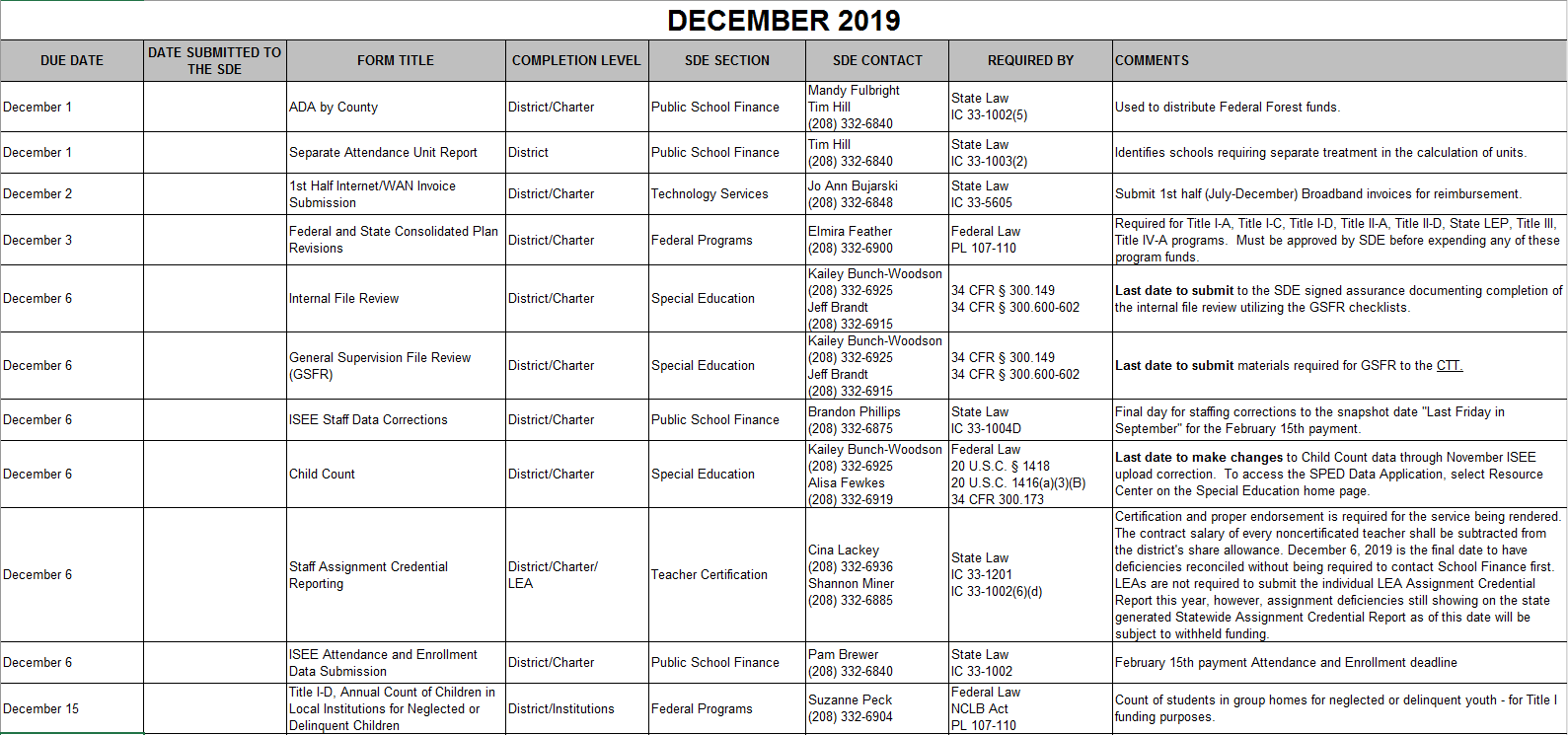 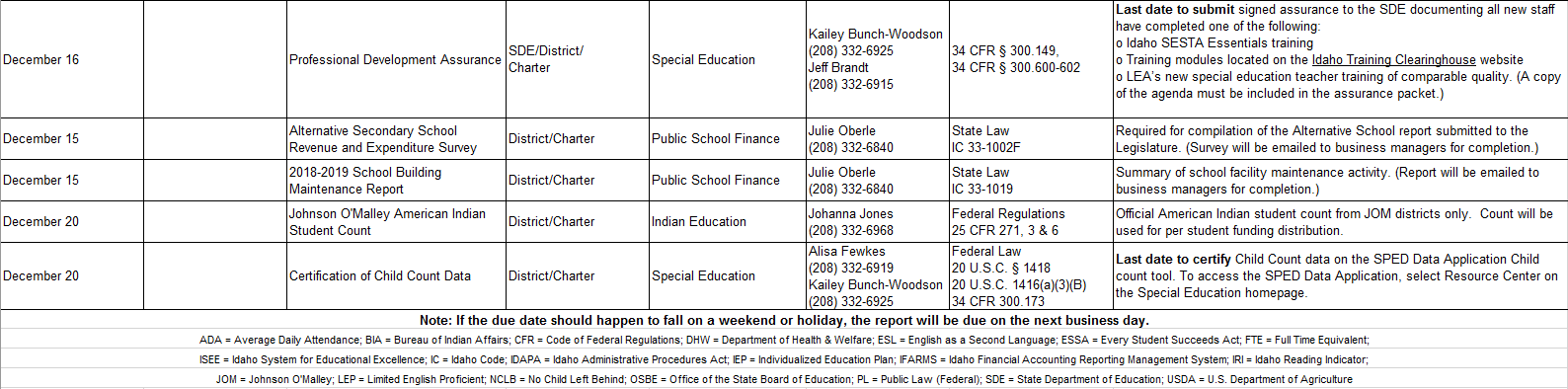 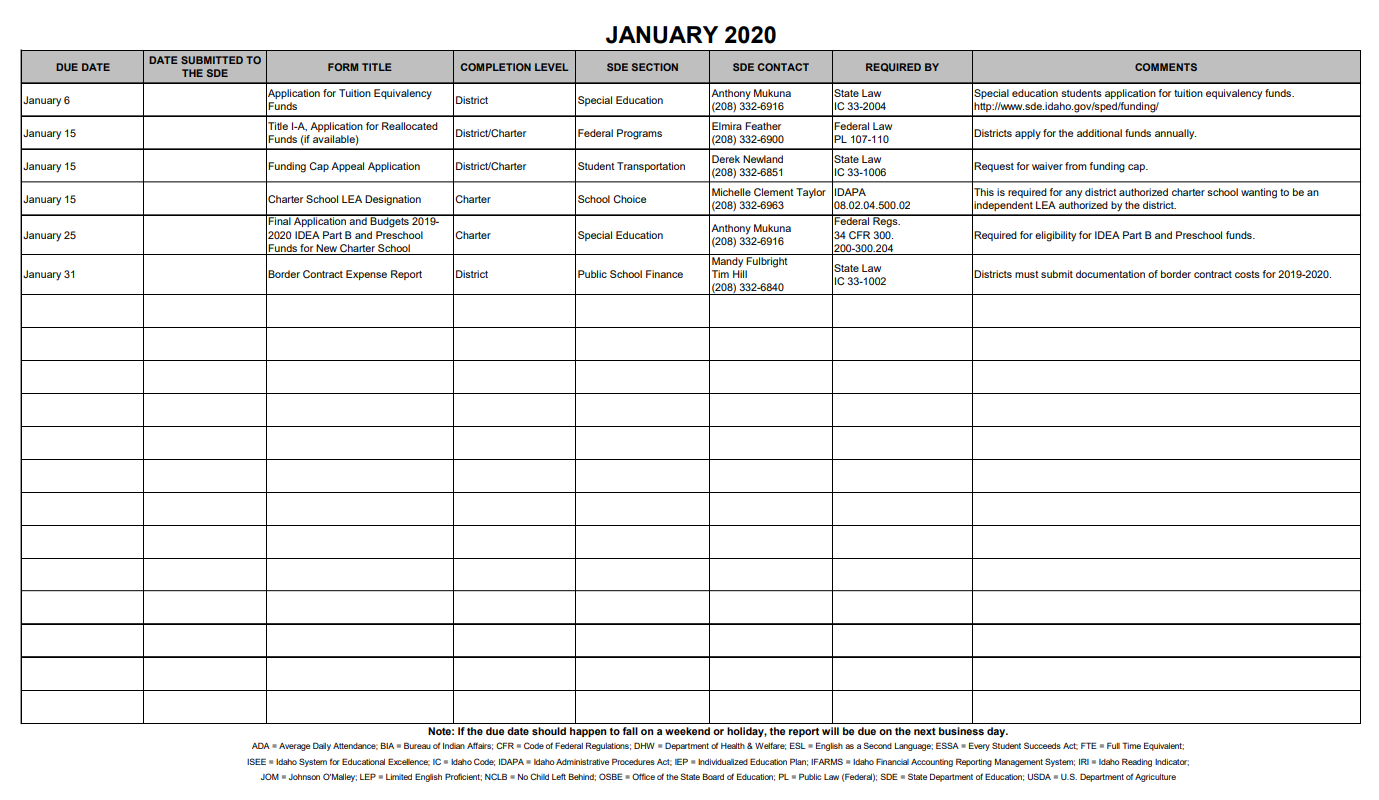 Performance Framework:Conditions of Authorization / Renewal1. PiSA will achieve accreditation candidacy status by July 1, 2019, and full accreditationthrough the Northwest Accreditation Commission by July 1, 2021.2. By July 1, 2022, PiSA will obtain STEM certification, either as a program or as a school, atthe sustaining level. Such certification shall be maintained at the sustaining level throughout theremainder of the performance certificate term.3. By January 31, 2018, PiSA will submit to the PCSC office a signed, written commitment fromGiza Development that PiSA is not committed to permanent facility construction on any specifictimeline.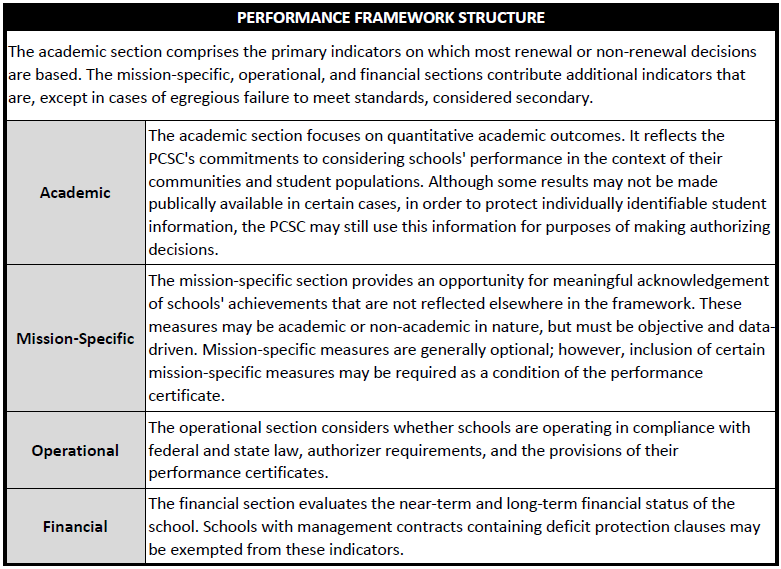 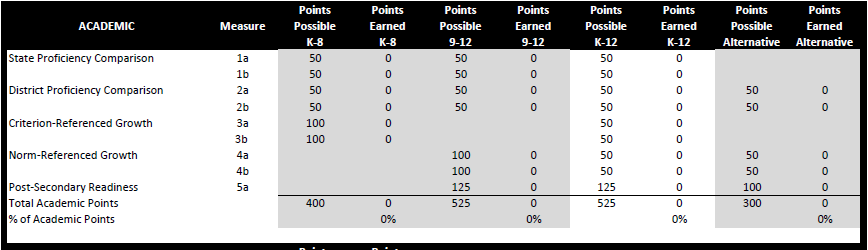 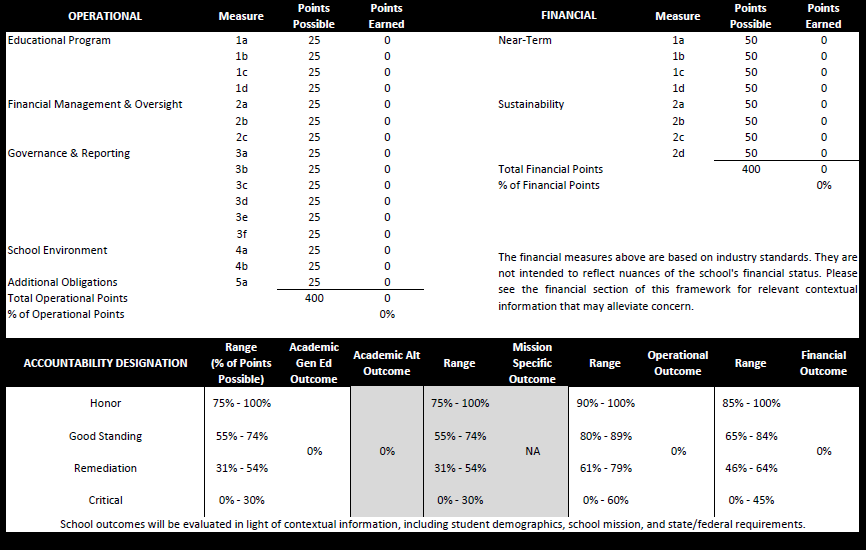 